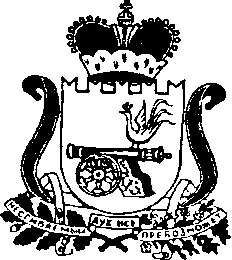 СОВЕТ ДЕПУТАТОВ КРУГЛОВСКОГО СЕЛЬСКОГО ПОСЕЛЕНИЯРУДНЯНСКОГО РАЙОНА СМОЛЕНСКОЙ ОБЛАСТИР Е Ш Е Н И Еот «31» октября 2016 года                                                                          № 77О внесении изменений в Положение о бюджетном процессе в муниципальном образовании Кругловского сельского поселения Руднянского района Смоленской области, утвержденное решением Совета депутатов Кругловского сельского поселения от 29.11.2013  № 171В соответствии с Бюджетным кодексом Российской Федерации, Уставом Кругловского сельского поселения Руднянского района Смоленской области, Совет депутатов Кругловского сельского поселения Руднянского района Смоленской областиРЕШИЛ:1. Внести в  Положение о бюджетном процессе в муниципальном образовании Кругловского сельского поселения Руднянского района Смоленской области, утвержденное решением Совета депутатов Кругловского сельского поселения от 29.11.2013 № 171 (в ред. от 12.11.2014 № 228, от 26.02.2016 № 51) следующие изменения:1) статью 1 изложить в следующей редакции:«1. Проект бюджета Кругловского сельского поселения Руднянского района Смоленской области составляется и утверждается сроком на три года (на очередной финансовый год и плановый период)  2. Проект решения о местном бюджете утверждается путем изменения параметров планового периода утвержденного бюджета и добавления к нему параметров второго года планового периода проекта бюджета поселения.»        2) по тексту Положения о бюджетном процессе в муниципальном образовании Кругловского сельского поселения Руднянского района Смоленской области слова «на очередной финансовый год» дополнить словами «и плановый период».       3)  настоящее Решение вступает в силу с момента его официального опубликования в соответствии с Уставом Кругловского сельского поселения Руднянского района Смоленской области.Глава муниципального образованияКругловского сельского поселенияРуднянского района Смоленской области                               Т.П. Силаева